لزوم مراعات حکمت در تبلیغحضرت بهاءاللهاصلی فارسی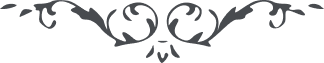 من آثار حضرت بهاءالله - مائده آسمانی، جلد 8 صفحه 97مطلب یکصد و نهم _ لزوم مراعات حکمت در تبلیغقوله تعالی : " ... در این ظهور اعظم اکثری از احباء بتبلیغ امر مالک اسماء مأمور شده‌اند یعنی امر تبلیغ بر کل واجب شد که شاید جمیع دوستان رحمن برتبهٴ بلند اعلی و مقام اعز اسنی که میفرماید من احیی نفسا فکانما احیی الناس جمیعا فائز شوند و لکن کل باید در امر تبلیغ بحکمت ناظر باشند من دون آن جایز نبوده و نیست مثلا اگر نفسی الیوم باعلی النداء ناس را بهتک حجبات موهومه امر نماید چنین نفسی لدی الله از مبلغین محسوب نه چه که خارج از حکمت عمل نموده چه که نفسی سالها در امری باشد و بآن تربیت یافته یک مرتبه نمیتوان او را منع نمود بلکه باید بتدریج بکمال شفقت و رحمت از لسان قوم بیاناتی نمود تا او در ضمن بیانات و حکایات بافق امر فائز شود و حجبات موهومه را خرق نماید رحمت حق سبقت گرفته و فضلش احاطه نموده اینستکه جمیع را بحکمت امر فرموده تا امری احداث نشود که سبب اضطراب عقول و نفوس گردد قبل از شهادت بدیع علیه من کل بهاء ابهاه جمیع را امر نمودیم که من غیر ستر ندا نمایند بما اراد الله عمل نمودند و کوثر شهادت را باعلی الاقداح نوشیدند و بعد از شهادت او کل بحکمت مأمور شده‌اند الیوم تجاوز از او جائز نه .... " انتهی